          《在线课堂》学习单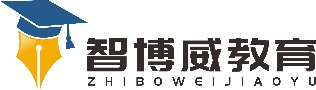 班级：                姓名：                 单元语文 1年级上册第3单元课题9.ɑi ei ui温故知新同桌之间互相读一读（注意卷舌）“zh  ch  sh r ”与“ɑ o e i u ü”能相拼吗？打乱顺序，指读，多种形式读。自主攀登1.读儿歌。（（1）有ɑ找ɑ，无ɑ找o、e，i、 u并列标在后。（2）有ɑ在，给ɑ戴；ɑ不在，o、e戴，i、u在一起，帽子戴后面。2.我会写ɑi、ei、ui。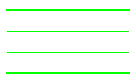 稳中有升我会连。皮               bái白               nǎi妹               pí奶               ｍèi说句心里话